Perdu chat commun roux, cou et pattes avant tondues , en cours de soin mais non contagieux, répondant au nom de LINUX.Si vous l'avez aperçu ou recueilli, merci d'appeler aussitôt le: 0650685268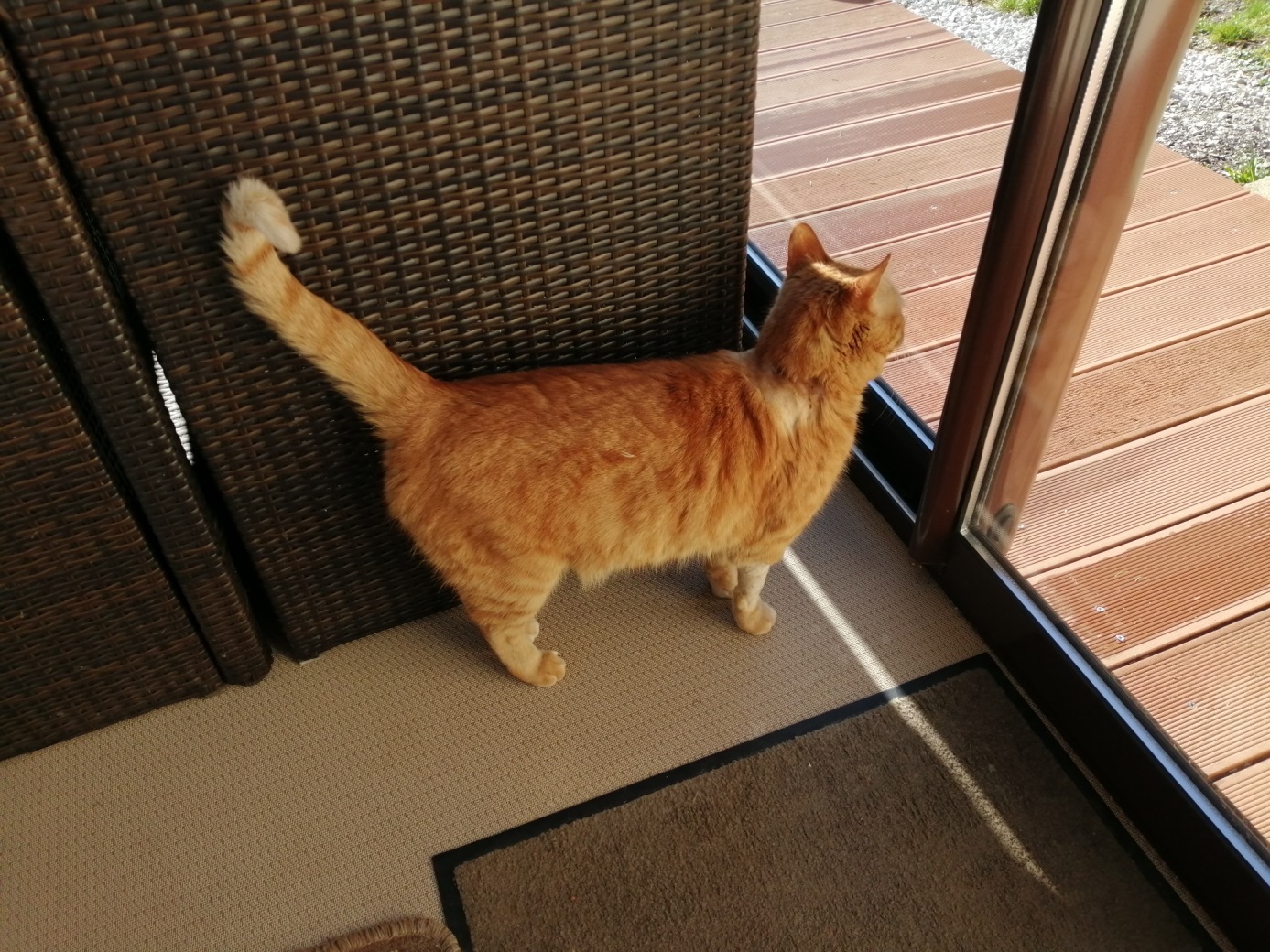 